附件：坍塌前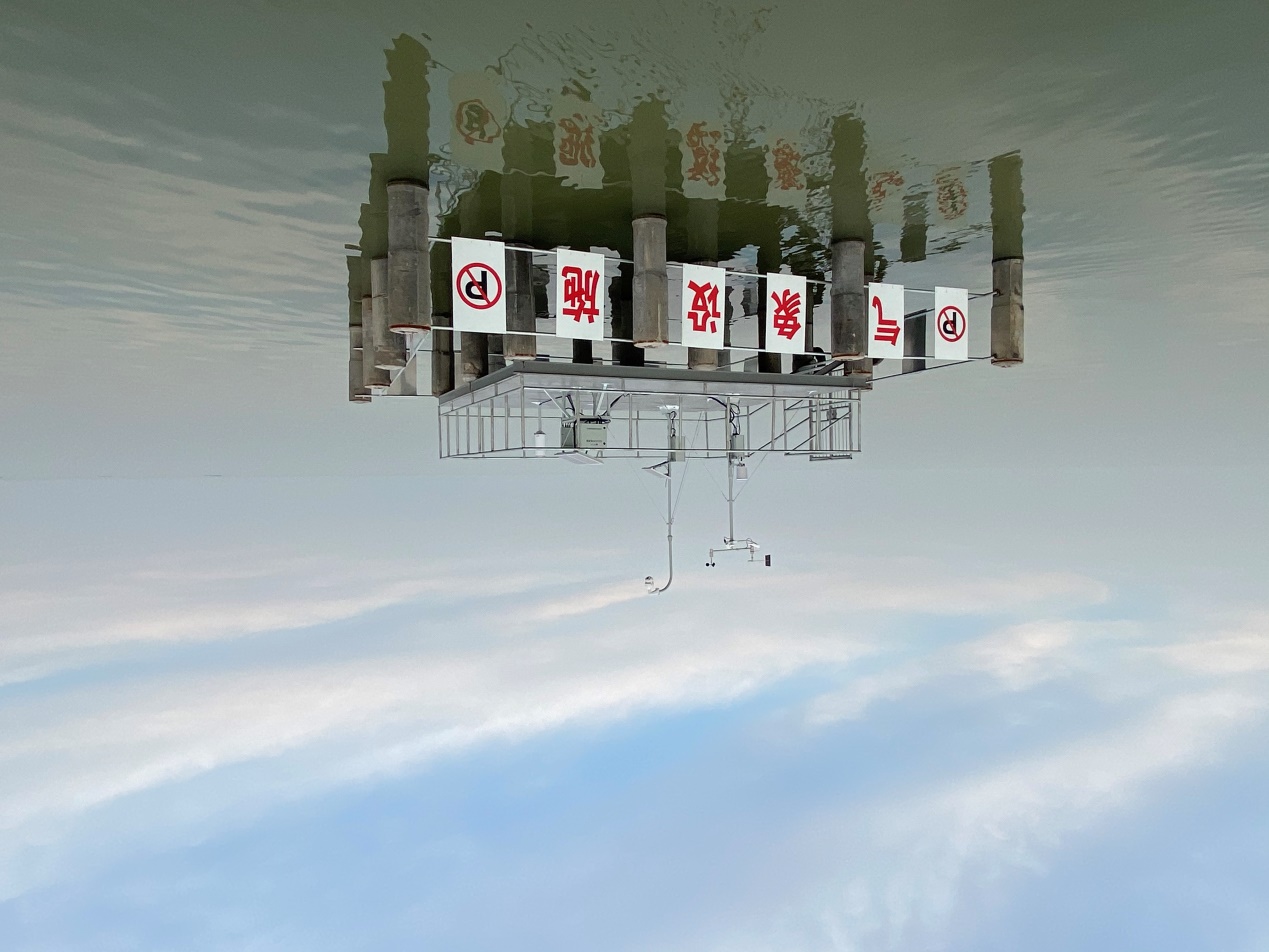 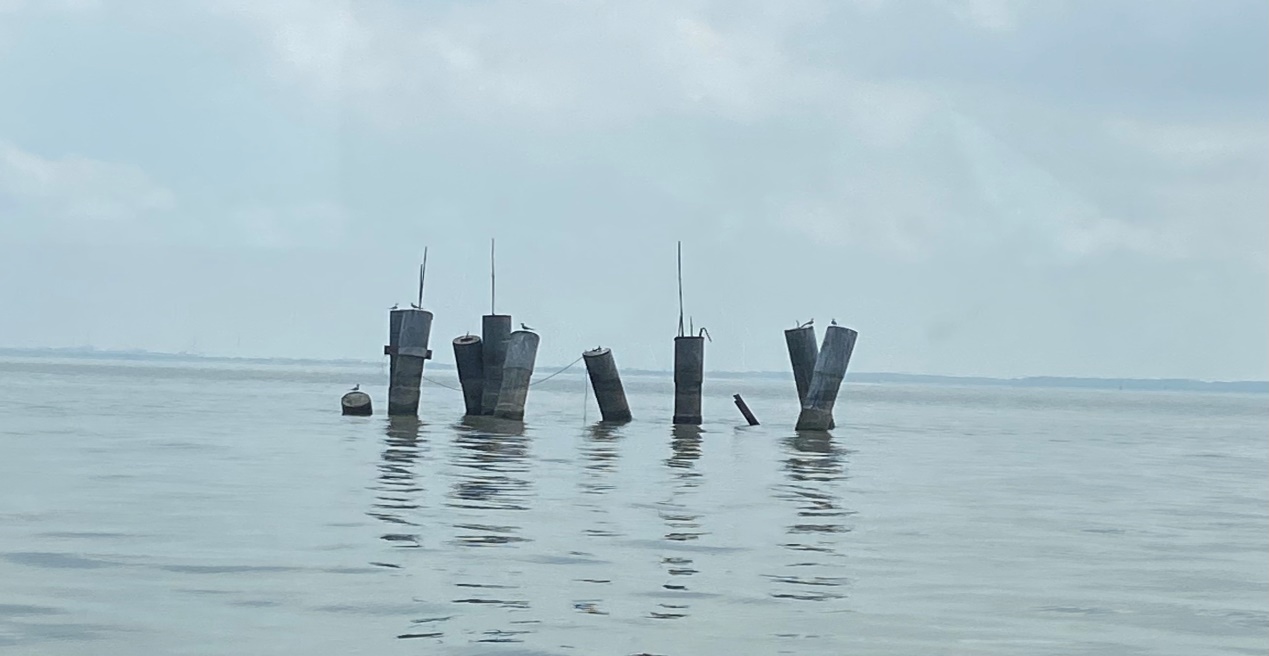                         坍塌后